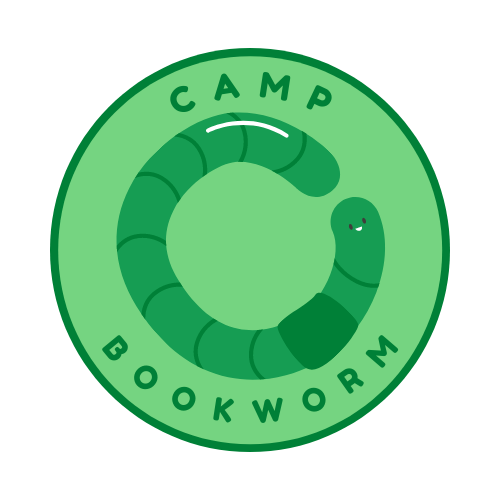 Registration Form Camp BookwormSummer Reading and Writing Institute 2022119 Central Avenue, Pewee Valley, KYJill MacNiven, M.Ed. KY Certified Teacher502 612 5095   Email:  jill.macniven@gmail.comStudent _____________________________________(Parent Cell #)_______________________________Parent Name________________________________Address_____________________________________Age__________________Birthdate_____________ Grade Spring 2022___________________________School_____________________________________Each student requires an assessment of reading and writing skills prior to the Reading Camp before May 31, 2022.          I agree to have my child assessed.  The $150 Assessment fee is waived with Camp Fee Paid in Full. _____________________________________________ Signed- Parent                                    Dated                                                                         Food Allergies __________________________________  Allergies __________IEP______ 504________________Current Diagnosis of medical issue -_____________________________________________Child’s Strengths __________________________________________________________________________________________My child struggles with __________________________________________________________________________________________Hobbies_______________________________________Clubs_________________________________________Contact InformationParent_______________________________Email:___________________________  Cell Phone:_______________________Who is responsible to pick up the child?  _________Signed___________________________ Please submit ID for different people authorized pick up child from camp.#1Emergency Contact___________________________                                                  #2Emergency Contact ___________________________What would you like to see from this program so we can meet your needs and expectations? ____________________________________________________________________________________________________________________________________________________________________________________Waiver and AgreementI______________________ agree to pay  $400.00 Camp Fee by June 1, 2022.  This $400 includes the Diagnostic Assessment Fee.      Prepayment of Camp Fees avoids $150 Assessment. Venmo or Check.   Jill-MacNiven  (Venmo)                           		               **I ___________________________________hereby release all liabilities and responsibilities from Jill MacNiven, Pewee Valley Presbyterian Church, Pewee Valley Childcare Center if any form of illness, accident or natural disaster occurs on the premises.  *I understand Camp Bookworm/Summer Reading and Writing Institute cannot guarantee any contacts of COVID 19.*I understand that in order for reading to increase I must attend two weeks.  Parent Signature and Date_______________________Mail: Jill MacNiven 6504 Cross Brook Pewee Valley KY  40056    By June 1stEmail:   jill.macniven@gmail.com     502 612 5095 textCamp Bookworm119 Central Avenue, Pewee Valley, KY  40056June 13-25th *  6pm-9pm *  Monday through Friday$400 Total Payment/Advance Includes $150 Assmt FeeFamilies Provide the FollowingSign a WaiverBring a snack and water bottlePay $400 Camp Fee Prior to Camp AttendanceBenefits:Increase Reading and Writing ScoresStudent will learn to read and write using Orton-GillinghamSmall group setting  		  OG Materials to Keep      			             	  Socialization Activities:  Astrophotography, Farming and Art